На основу члана 63. став 1. и члана 54. Закона о јавним набавкама („Сл. Гласник РС“ број 124/12, 14/15 и 68/15) комисија за јавну набавку обавештава сва заинтересована лица у поступку да је извршена измена и допуна конкурсне документације за јавну набавку – Услуга Надзорног органа у току извођења радова – Инжењер на пројекту „Реконструкција и изградња другог колосека на деоници пруге Стара Пазова – Нови Сад“, ЈН број: 11/2019 ИЗМЕНА И ДОПУНА КОНКУРСНЕ ДОКУМЕНТАЦИЈЕ БРОЈ 1На страни 70 мења се следећи текст:тако да сада гласи:На страни 72, мења се следећи текстТако да сада гласи: На страни 74,  мења се следећи текст:Тако да сада гласи:На страни 73,  мења се следећи текстТако да сада гласи:Р. бр.НазивБрој извршилацаОпис позиције и квалификацијеДокази1Тим лидер (Фидик Инжењер) односно Руководилац стручног надзора 1Дипломирани инжењер  одговарајуће струке /правник/економиста• радна биографија;• уговор о радном односу са понуђачем за наведено лице са пуним радним временом; • лиценца бр. 315 или 312 или 310 или 415 или 412 или 410 или 413 ичи 414 или 491 • потврда о радном искуству у струци или уговор о радном ангажовању у струци;1Тим лидер (Фидик Инжењер) односно Руководилац стручног надзора 1Минимум 20 година искуства у струци од чега 5  година у железничком сектору• радна биографија;• уговор о радном односу са понуђачем за наведено лице са пуним радним временом; • лиценца бр. 315 или 312 или 310 или 415 или 412 или 410 или 413 ичи 414 или 491 • потврда о радном искуству у струци или уговор о радном ангажовању у струци;1Тим лидер (Фидик Инжењер) односно Руководилац стручног надзора 1Важећа лиценца• радна биографија;• уговор о радном односу са понуђачем за наведено лице са пуним радним временом; • лиценца бр. 315 или 312 или 310 или 415 или 412 или 410 или 413 ичи 414 или 491 • потврда о радном искуству у струци или уговор о радном ангажовању у струци;1Тим лидер (Фидик Инжењер) односно Руководилац стручног надзора 1Радно искуство као Надзорни орган или вршилац стручног надзора на најмање 1 пројекту модернизације, изградње / реконструкције железничке или путне инфраструктуре окончаних у последњих 10 година, а који је реализован  према FIDIC моделу уговора у вредности од минимално 50 милиона еурНапомена: за тим лидера економске или правне струке не доставља се фотокопија лиценце Потврде Наручилаца о извршеним пословима  као надзорни орган или вршилац стручног надзора, модернизације, изградње / реконструкције железничке или путне инфраструктуре и решења о именовању.Mодели образаца потврде дати су у конкурсној документацији.1Тим лидер (Фидик Инжењер) односно Руководилац стручног надзора 1Знање енглеског језика- сертификат о знању енглеског језика школе/института за стране језике најмање средњи ниво (Б 1 ниво);- положен испит на факултету;- уговор о радном ангажовању на коме је језик комуникације био енглески језик;- уколико је енглески матерњи језик, потврда није потребна;Р. бр.НазивБрој извршилацаОпис позиције и квалификацијеДокази1Тим лидер (Фидик Инжењер) односно Руководилац стручног надзора 1Дипломирани инжењер  одговарајуће струке /правник/економиста• радна биографија;• уговор о радном односу или радном анажовању са понуђачем за наведено лице;• лиценца бр. 315 или 312 или 310 или 415 или 412 или 410 или 413 ичи 414 или 491 • потврда о радном искуству у струци или уговор о радном ангажовању у струци;1Тим лидер (Фидик Инжењер) односно Руководилац стручног надзора 1Минимум 20 година искуства у струци од чега 5  година у железничком сектору• радна биографија;• уговор о радном односу или радном анажовању са понуђачем за наведено лице;• лиценца бр. 315 или 312 или 310 или 415 или 412 или 410 или 413 ичи 414 или 491 • потврда о радном искуству у струци или уговор о радном ангажовању у струци;1Тим лидер (Фидик Инжењер) односно Руководилац стручног надзора 1Важећа лиценца• радна биографија;• уговор о радном односу или радном анажовању са понуђачем за наведено лице;• лиценца бр. 315 или 312 или 310 или 415 или 412 или 410 или 413 ичи 414 или 491 • потврда о радном искуству у струци или уговор о радном ангажовању у струци;1Тим лидер (Фидик Инжењер) односно Руководилац стручног надзора 1Радно искуство као Надзорни орган или вршилац стручног надзора на најмање 1 пројекту модернизације, изградње / реконструкције железничке или путне инфраструктуре окончаних у последњих 10 година, а који је реализован  према FIDIC моделу уговора у вредности од минимално 50 милиона еурНапомена: за тим лидера економске или правне струке не доставља се фотокопија лиценце Потврде Наручилаца о извршеним пословима  као надзорни орган или вршилац стручног надзора, модернизације, изградње / реконструкције железничке или путне инфраструктуре и решења о именовању.Mодели образаца потврде дати су у конкурсној документацији.1Тим лидер (Фидик Инжењер) односно Руководилац стручног надзора 1Знање енглеског језика- сертификат о знању енглеског језика школе/института за стране језике најмање средњи ниво (Б 1 ниво);- положен испит на факултету;- уговор о радном ангажовању на коме је језик комуникације био енглески језик;- уколико је енглески матерњи језик, потврда није потребна;5Надзорни орган за мостове, вијадукте и инжењерске конструкције 2Дипломирани грађевински инжењер5Надзорни орган за мостове, вијадукте и инжењерске конструкције 2Минимум 15 година  искуства у струци • радна биографија;• уговор о радном односу са понуђачем за наведено лице;
•Лиценца бр. 310 или 410 • потврда о радном искуству у струци или уговор о радном ангажовању у струци;-Потврде Наручилаца о извршеним пословима  као надзорни орган или вршилац стручног надзора, модернизације, изградње / реконструкције  мостова или инжењерских конструкција распона преко 50м железничке или путне инфраструктуре и решења о именовању.Mодели образаца потврде дати су у конкурсној документацији.5Надзорни орган за мостове, вијадукте и инжењерске конструкције 2Важећа лиценца• радна биографија;• уговор о радном односу са понуђачем за наведено лице;
•Лиценца бр. 310 или 410 • потврда о радном искуству у струци или уговор о радном ангажовању у струци;-Потврде Наручилаца о извршеним пословима  као надзорни орган или вршилац стручног надзора, модернизације, изградње / реконструкције  мостова или инжењерских конструкција распона преко 50м железничке или путне инфраструктуре и решења о именовању.Mодели образаца потврде дати су у конкурсној документацији.5Надзорни орган за мостове, вијадукте и инжењерске конструкције 2Радно искуство као Надзорни орган или вршилац стручног надзора на најмање 1 пројекта модернизације, изградње / реконструкције  мостова иили инжењерских конструкција распона преко 50м железничке или путне инфраструктуре окончаних у последњих 10 година, а предност имају надзорни органи за пројекат реализован према FIDIC моделу уговора у вредности од минимално 30 милиона еур. • радна биографија;• уговор о радном односу са понуђачем за наведено лице;
•Лиценца бр. 310 или 410 • потврда о радном искуству у струци или уговор о радном ангажовању у струци;-Потврде Наручилаца о извршеним пословима  као надзорни орган или вршилац стручног надзора, модернизације, изградње / реконструкције  мостова или инжењерских конструкција распона преко 50м железничке или путне инфраструктуре и решења о именовању.Mодели образаца потврде дати су у конкурсној документацији.5Надзорни орган за мостове, вијадукте и инжењерске конструкције 2           Знање енглеског језика- сертификат о знању енглеског језика школе/института за стране језике најмање средњи ниво (Б 1 ниво);- положен испит на факултету;- уговор о радном ангажовању на коме је језик комуникације био енглески језик;- уколико је енглески матерњи језик, потврда није потребна;5Надзорни орган за мостове, вијадукте и инжењерске конструкције 2Дипломирани грађевински инжењер5Надзорни орган за мостове, вијадукте и инжењерске конструкције 2Минимум 15 година  искуства у струци • радна биографија;• уговор о радном односу са понуђачем за наведено лице;
•Лиценца бр. 310 или 410 • потврда о радном искуству у струци или уговор о радном ангажовању у струци;-Потврде Наручилаца о извршеним пословима  као надзорни орган или вршилац стручног надзора, модернизације, изградње / реконструкције  мостова или инжењерских конструкција распона преко 50м железничке или путне инфраструктуре и решења о именовању.Mодели образаца потврде дати су у конкурсној документацији.5Надзорни орган за мостове, вијадукте и инжењерске конструкције 2Важећа лиценца• радна биографија;• уговор о радном односу са понуђачем за наведено лице;
•Лиценца бр. 310 или 410 • потврда о радном искуству у струци или уговор о радном ангажовању у струци;-Потврде Наручилаца о извршеним пословима  као надзорни орган или вршилац стручног надзора, модернизације, изградње / реконструкције  мостова или инжењерских конструкција распона преко 50м железничке или путне инфраструктуре и решења о именовању.Mодели образаца потврде дати су у конкурсној документацији.5Надзорни орган за мостове, вијадукте и инжењерске конструкције 2Радно искуство као Надзорни орган или вршилац стручног надзора на најмање 1 пројекта модернизације, изградње / реконструкције  мостова иили инжењерских конструкција распона преко 50м железничке или путне инфраструктуре окончаних у последњих 10 година, у вредности од минимално 30 милиона еур. • радна биографија;• уговор о радном односу са понуђачем за наведено лице;
•Лиценца бр. 310 или 410 • потврда о радном искуству у струци или уговор о радном ангажовању у струци;-Потврде Наручилаца о извршеним пословима  као надзорни орган или вршилац стручног надзора, модернизације, изградње / реконструкције  мостова или инжењерских конструкција распона преко 50м железничке или путне инфраструктуре и решења о именовању.Mодели образаца потврде дати су у конкурсној документацији.5Надзорни орган за мостове, вијадукте и инжењерске конструкције 2           Знање енглеског језика- сертификат о знању енглеског језика школе/института за стране језике најмање средњи ниво (Б 1 ниво);- положен испит на факултету;- уговор о радном ангажовању на коме је језик комуникације био енглески језик;- уколико је енглески матерњи језик, потврда није потребна;8Надзорни орган за подсистем контрола управљања и сигнализација     (телекомуникационе инсталације)1Дипломирани инжењер електротехнике• радна биографија;• уговор о радном односу са понуђачем за наведено лице;
• Лиценца бр. 353 или 453 • потврда о радном искуству у струци или уговор о радном ангажовању у струци;8Надзорни орган за подсистем контрола управљања и сигнализација     (телекомуникационе инсталације)1Минимум 15 година  искуства у струци од чега 5 година у железничком сектору• радна биографија;• уговор о радном односу са понуђачем за наведено лице;
• Лиценца бр. 353 или 453 • потврда о радном искуству у струци или уговор о радном ангажовању у струци;8Надзорни орган за подсистем контрола управљања и сигнализација     (телекомуникационе инсталације)1Важећа лиценца• радна биографија;• уговор о радном односу са понуђачем за наведено лице;
• Лиценца бр. 353 или 453 • потврда о радном искуству у струци или уговор о радном ангажовању у струци;8Надзорни орган за подсистем контрола управљања и сигнализација     (телекомуникационе инсталације)1Радно искуство као Надзорни орган или вршилац стручног надзора на најмање 1 пројекта модернизације, изградње / реконструкције железничке инфраструктуре окончаних у последњих 10 година,  а предност имају надзорни органи за пројекат који је реализован   према FIDIC моделу уговора у вредности од минимално 30 милиона еурПотврде Наручилаца о извршеним пословима  као надзорни орган или вршилац стручног надзора, модернизације, изградње / реконструкције железничке инфраструктуре и решења о именовању.Mодели образаца потврде дати су у конкурсној документацији.8Надзорни орган за подсистем контрола управљања и сигнализација     (телекомуникационе инсталације)1Знање енглеског језика- сертификат о знању енглеског језика школе/института за стране језике најмање средњи ниво (Б 1 ниво);- положен испит на факултету;- уговор о радном ангажовању на коме је језик комуникације био енглески језик;- уколико је енглески матерњи језик, потврда није потребна;8Надзорни орган за подсистем контрола управљања и сигнализација     (телекомуникационе инсталације)1Дипломирани инжењер електротехнике• радна биографија;• уговор о радном односу са понуђачем за наведено лице;
• Лиценца бр. 353 или 453 • потврда о радном искуству у струци или уговор о радном ангажовању у струци;8Надзорни орган за подсистем контрола управљања и сигнализација     (телекомуникационе инсталације)1Минимум 15 година  искуства у струци од чега 5 година у железничком сектору• радна биографија;• уговор о радном односу са понуђачем за наведено лице;
• Лиценца бр. 353 или 453 • потврда о радном искуству у струци или уговор о радном ангажовању у струци;8Надзорни орган за подсистем контрола управљања и сигнализација     (телекомуникационе инсталације)1Важећа лиценца• радна биографија;• уговор о радном односу са понуђачем за наведено лице;
• Лиценца бр. 353 или 453 • потврда о радном искуству у струци или уговор о радном ангажовању у струци;8Надзорни орган за подсистем контрола управљања и сигнализација     (телекомуникационе инсталације)1Радно искуство као Надзорни орган или вршилац стручног надзора на најмање 1 пројекта модернизације, изградње / реконструкције железничке инфраструктуре окончаних у последњих 10 година,  у вредности од минимално 30 милиона еурПотврде Наручилаца о извршеним пословима  као надзорни орган или вршилац стручног надзора, модернизације, изградње / реконструкције железничке инфраструктуре и решења о именовању.Mодели образаца потврде дати су у конкурсној документацији.8Надзорни орган за подсистем контрола управљања и сигнализација     (телекомуникационе инсталације)1Знање енглеског језика- сертификат о знању енглеског језика школе/института за стране језике најмање средњи ниво (Б 1 ниво);- положен испит на факултету;- уговор о радном ангажовању на коме је језик комуникације био енглески језик;- уколико је енглески матерњи језик, потврда није потребна;7Надзорни орган за подсистем контрола управљања и сигнализација     (сигнално сигурносна постројења)1Дипломирани инжењер електротехнике• радна биографија;• уговор о радном односу са понуђачем за наведено лице;
• Лиценца бр. 350 или 450 или 353 или 453 • потврда о радном искуству у струци или уговор о радном ангажовању у струци;7Надзорни орган за подсистем контрола управљања и сигнализација     (сигнално сигурносна постројења)1Минимум 15 година  искуства у струци од чега 5 година у железничком сектору• радна биографија;• уговор о радном односу са понуђачем за наведено лице;
• Лиценца бр. 350 или 450 или 353 или 453 • потврда о радном искуству у струци или уговор о радном ангажовању у струци;7Надзорни орган за подсистем контрола управљања и сигнализација     (сигнално сигурносна постројења)1Важећа лиценца• радна биографија;• уговор о радном односу са понуђачем за наведено лице;
• Лиценца бр. 350 или 450 или 353 или 453 • потврда о радном искуству у струци или уговор о радном ангажовању у струци;7Надзорни орган за подсистем контрола управљања и сигнализација     (сигнално сигурносна постројења)1Радно искуство као Надзорни орган или вршилац стручног надзора на најмање 1 пројекта модернизације, изградње / реконструкције железничке инфраструктуре окончаних у последњих 10 година,    а предност имају надзорни органи за пројекат који је реализован  према FIDIC моделу уговора у вредности од минимално 30 милиона еурПотврде Наручилаца о извршеним пословима  као надзорни орган или вршилац стручног надзора, модернизације, изградње / реконструкције железничке инфраструктуре и решења о именовању.Mодели образаца потврде дати су у конкурсној документацији.7Надзорни орган за подсистем контрола управљања и сигнализација     (сигнално сигурносна постројења)1Знање енглеског језика- сертификат о знању енглеског језика школе/института за стране језике најмање средњи ниво (Б 1 ниво);- положен испит на факултету;- уговор о радном ангажовању на коме је језик комуникације био енглески језик;- уколико је енглески матерњи језик, потврда није потребна;7Надзорни орган за подсистем контрола управљања и сигнализација     (сигнално сигурносна постројења)1Дипломирани инжењер електротехнике• радна биографија;• уговор о радном односу са понуђачем за наведено лице;
• Лиценца бр. 350 или 450 или 353 или 453 • потврда о радном искуству у струци или уговор о радном ангажовању у струци;7Надзорни орган за подсистем контрола управљања и сигнализација     (сигнално сигурносна постројења)1Минимум 15 година  искуства у струци од чега 5 година у железничком сектору• радна биографија;• уговор о радном односу са понуђачем за наведено лице;
• Лиценца бр. 350 или 450 или 353 или 453 • потврда о радном искуству у струци или уговор о радном ангажовању у струци;7Надзорни орган за подсистем контрола управљања и сигнализација     (сигнално сигурносна постројења)1Важећа лиценца• радна биографија;• уговор о радном односу са понуђачем за наведено лице;
• Лиценца бр. 350 или 450 или 353 или 453 • потврда о радном искуству у струци или уговор о радном ангажовању у струци;7Надзорни орган за подсистем контрола управљања и сигнализација     (сигнално сигурносна постројења)1Радно искуство као Надзорни орган или вршилац стручног надзора на најмање 1 пројекта модернизације, изградње / реконструкције железничке инфраструктуре окончаних у последњих 10 година,   у вредности од минимално 30 милиона еурПотврде Наручилаца о извршеним пословима  као надзорни орган или вршилац стручног надзора, модернизације, изградње / реконструкције железничке инфраструктуре и решења о именовању.Mодели образаца потврде дати су у конкурсној документацији.7Надзорни орган за подсистем контрола управљања и сигнализација     (сигнално сигурносна постројења)1Знање енглеског језика- сертификат о знању енглеског језика школе/института за стране језике најмање средњи ниво (Б 1 ниво);- положен испит на факултету;- уговор о радном ангажовању на коме је језик комуникације био енглески језик;- уколико је енглески матерњи језик, потврда није потребна;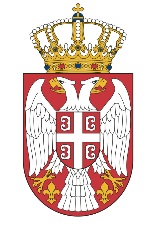 